Klibna – tradiční masopustní maska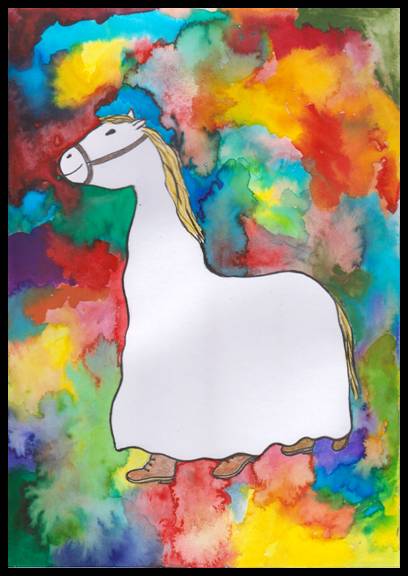 Klibna nebo také šiml, kobyla, koníček. Většinou byli k vytvoření masky potřeba 2 lidi – jeden dělal hlavu a přední nohy, druhý se opřel o prvního, a dělal hřbet, zadek a zadní nohy. Přes sebe měli plachtu a hlava bývala vyrobena z plátna vycpaného senem. První ji měl nasazenou na hlavě. Také mohla být upevněna na dlouhé tyči, kterou držel ten první. Někdy byl pod maskou jeden člověk, pak byla kobyla dvounohá.Materiál a pomůcky

kreslicí karton A4
tužka
pastelky
permanentní fix vodové barvy + štětecProvedení

Čtvrtku papíru si položíme na výšku.
S tužkou načrtneme kobylu. Začínáme hlavou.
Obrysy obtáhneme s permanentním fixem.
Uzdu, hřívu a boty vybarvíme s pastelkami.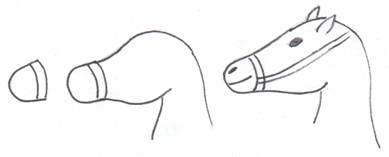 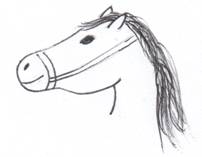 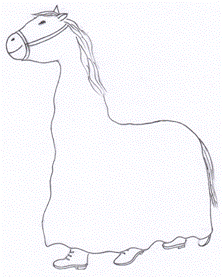 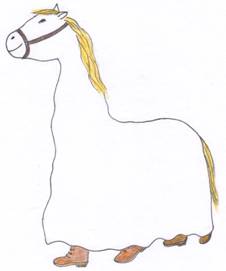 Pozadí navlhčíme a zapouštíme vodové barvy.Medvěd – tradiční masopustní maskaMedvěd - maska s nejstarší tradicí je postava medvěda. Jeho převlek byl původně vytvořen ze slámy a sena, nyní se však používají více realistické masky. Medvědovi byl odedávna přisuzován magický vliv. Materiál a pomůcky

kreslicí karton A4
proporce lidské postavy – pomůcka
tužka, sada barevných fixů
vodové barvy + štětec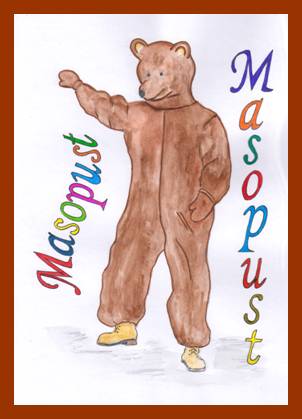 ProvedeníPři kreslení postavy mohou děti použít pomůcku.Pomůcku položíme na čtvrtku a tužkou si načrtneme obrysy postavy.
Přidáme na objemu → chlupatá kombinéza a dokreslíme hlavu medvěda.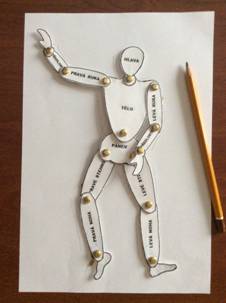 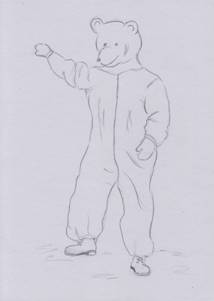 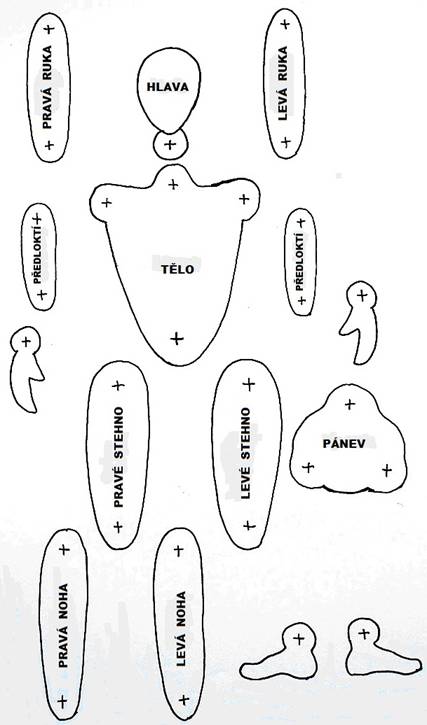 Obrázek vybarvíme s vodovými barvami.
Obrysy medvěda obtáhneme s hnědým fixem.

Na pozadí napíšeme slovo MASOPUST.
Obrysy písma zvýrazníme s jemným permanentním popisovačem
a vybarvíme s fixy.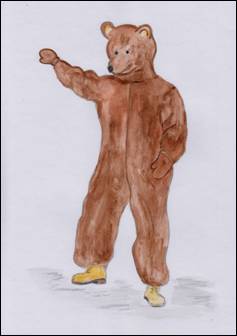 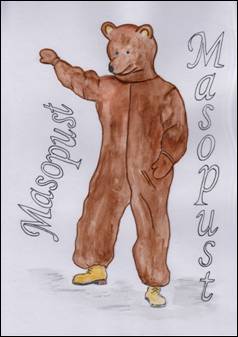 